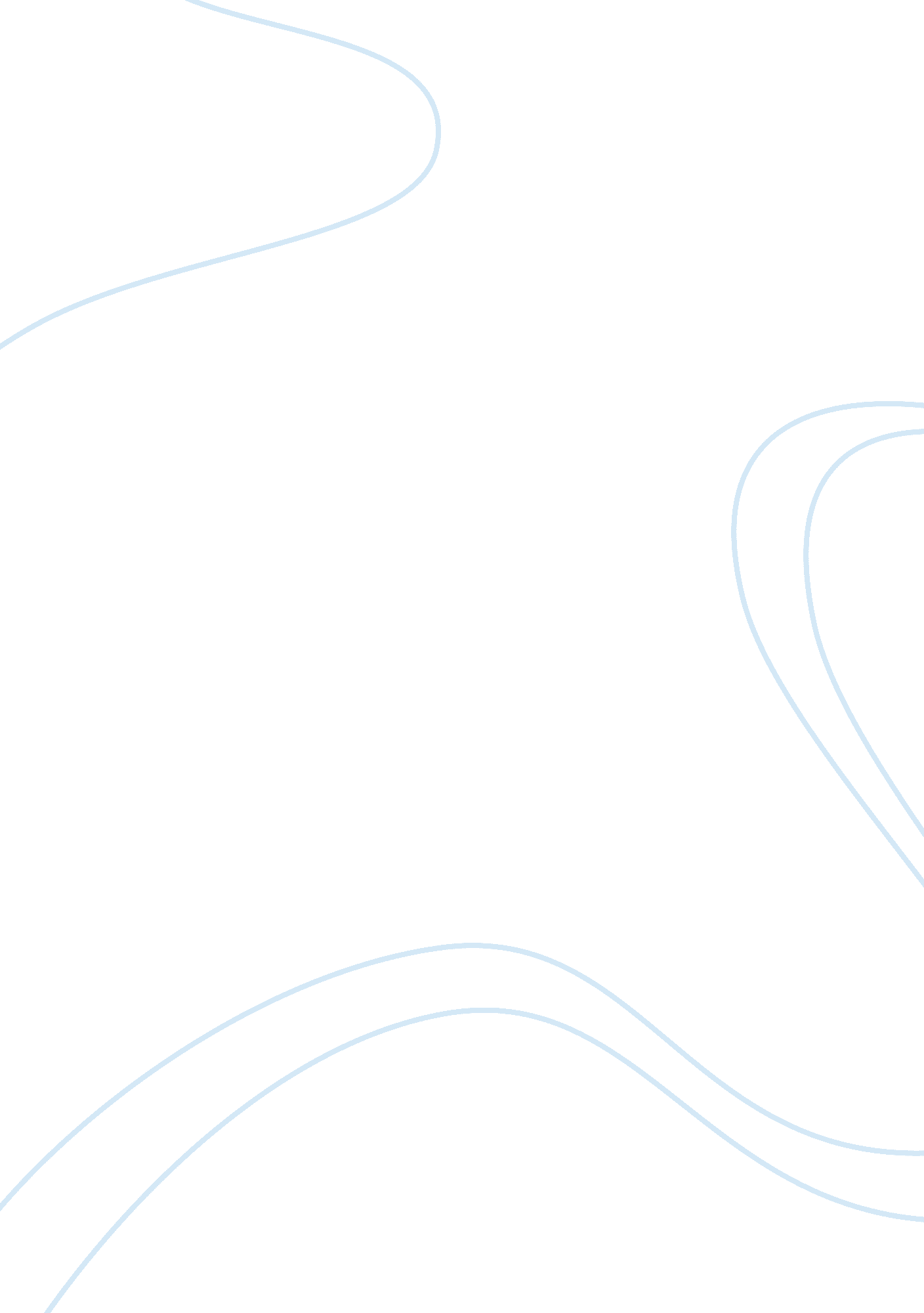 Understanding the definition of holy books religion essay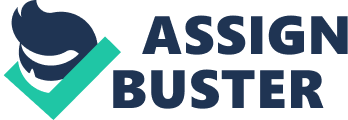 Where do they come from? What role do they have in our lives? How do they work? Do they have any benefit? Most people think of the holy books as a set of heartless rules, laws and ancient story empty of clear meanings, which are difficult for our mind to comprehend fully. Their languages are strange to our modern languages, we do not know their true meanings and their purposes, and we do not have any clue how they can help us in life. Prove 30: 5-6, Romans 7 : 12-14 Every word of God is pure he is a shield unto them that put their trust in him. God’s law is holy just good and spiritual. All of these concepts are justifiable because we do not know any thing about them as much as we should do, just to reach them for some religious events. No wonder we are not able to experience God because we do not know his words, the more we learn about God’s word the more we become that close to God. The Torah of Moses, the Psalms of David, the Gospel of Jesus and the Koran of Mohammad, they are magnificent holy books, pure truth, with matchless value, which come from the one and the same source. These heavenly books have been the most influential books in history all of them are miracle with no equal, beyond the capacity of human. Divine religions help people to save and develop their faith , their original holy books are best references which are exclusive from any personal preference, if the people do not add or take away from them for better translation or some times for personal advantage. Koran 32: 2 This is scripture free from all doubt has been sent down from the lord of the worlds. They provide us with all the information we need to get enlightened and advanced. Through considering and appreciation our holy books, we could become conscious and to realize the universal realities, secrets, messages and cods. These heavenly books are, slightly cross bridge between visible and invisible worlds, connection between the creator and creature we have been honored with this amazing set of connections. These luminous books tell us how to purify our soul from the impurities for perfection in order to prepare ourselves for our journey toward God, we are people of love who want to observe and experience his love and truth. Their messages have addressed directly to all people regardless to their class, gender and age, they have instruction and information in different styles and ways for all classes of human beings in favor of their happiness. They are the source of truth and true knowledge, which teach us all rational, moral, spiritual matters and principle of happiness, make us aware of our creator through his magnificent creation, and explain our divine purpose for his creation. Romans 10: 17 So then faith comes from hearing the words of God. These revelations are the life-maps for us to find our right path and any one could find his own share, they are God’s timeless speeches for whole universe regardless of era, sex, ethnic group and location. They reveal the tremendous meanings and purposes of life and are inspired by God for eternal life and salvation they are heavenly divine truth, religious beliefs, laws and mortality. These practical books contain different subjects; philosophy, sociology, history, psychology, physics, biology, law, tradition, spirituality, mortality, and religion, every body with different level of understanding can obtain benefit from them. Through them, we are able to see how God acts and rules in universe, their insignificant historical events have verity meanings we could draw universal conclusion from those ordinary events. They hold the vast store of divine purposes, facts, and bear hidden universal principle and general law even the rules of personal, social conduct and principal of happy life. Koran 3: 164In deed God conferred a great favor on the believers when he sent among them a messenger from among themselves reciting to them his holy book and purifying them. These divine’s words are a gift of mercy beyond our expectations which enable us to attach ourselves to the spirit of God to see the source of truth, understand the way to the eternal life, find out about the secrecy of life and our magnificent destiny. They are healing for any kind of spiritual sickness that treats any patient in a certain way since human beings are different in the condition of their heart. They invite us to the unlimited peace and delight, the most important thing is to train our heart and our mind to unite with God. To have all answers to all our needs (physically and spiritually) according to our moral purity and our intellectual capacity, we would achieve perfection, and to elevate and revive our soul through learning and understanding these scriptures. God shows his true signs to people through his divinely revelation in order that they find out about the reality of creation. 2 Timothy 3: 16 All Scripture is given by inspiration of God, and is profitable for doctrine, for reproof, for correction, for instruction in righteousness, that the man of God may be perfect, thoroughly furnished unto all good works All revelations have specific purposes, to know and believe our creator through his creation, to open the door of more love and blessings, to achieve lasting happiness, to give inner power for faith testing trail. We should take God’s words prayerfully with all our heart because their truth protects our spirit and our body. God has blessed us with extensive knowledge and guidance we should learn and internalize the true meaning of his word through understanding, experiencing, following our heart and our conscience. The most important matter is, to apply God’s principles into our ordinary lives and avoid regretting from making wrong decisions in additional, to build our lives upon the solid rock of divine’s word in order to achieve eternal happiness. We should recite them over and over to fix them in our scattered heart firmly it means to recite them with the tongue of our heart. KORAN 5: 15-16 In deed there has come to you from God a light and a clear book with which God guides him who seeks his pleasure to the ways of safety and brings them out of darkness into light by his permission and guides them to a straight path Every time we read them, our mind and our soul recognize the new truth and meaning from them. When we read them with holiness and sincerity, we discover new meaning and understanding. There is no point in reciting them with out understanding and contemplation. We believe in heavenly books because we follow our heart and our conscious, they are supported by light of faith and signs of God’s wisdom and power and mercy we glorify our God through thankfulness, obedience and specially loving attitude. James 2: 21-24 Was not Abraham our father justified by works, when he offered his son Isaac upon the altar? You see that faith was active along with his works, and faith was completed by works, and the scripture was fulfilled which says, “ Abraham believed GOD, and it was reckoned to him as righteousness Hebrews 11: 1 Faith is the evidence 